IV Latgales jauno vijolnieku konkurss 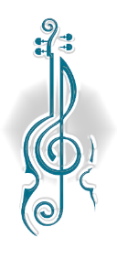 Ludzā, 14.03.2022.Nr.p.k.Audzēkņa vārds, uzvārdsPedagogs/kcmSkolaUzstāšanās programmaAgnese Bricika 3.klasePedagogs – Lilija BlumbergaKoncertmeistare – Ilze RauzaJ. Ivanova Rēzeknes Mūzikas vidusskolaA. Komarovskis - Andante P. Plakidis - Tautasdziesma un stabules meldijaJana  FilipovaPedagogs – Svetlana BlaževičaKoncertmeistars – Gļebs BeļajevsNaujenes Mūzikas un mākslas skolaJozefs Haidns - Andante Latviešu tautas dziesma - Kur tu teci gailītiRebeka JermacānePedagogs – Zoja ZaharovaKoncertmeistare – Rita KočerovaBalvu Mūzikas skolaNatālija Baklanova - Romance Šarlote Regger - Ungāru kapričoViktorija KuzminaPedagogs – Elvīra JakovļevaKoncertmeistare – Irēna ŽdanovaLudzas Mūzikas pamatskolaNikolaja Rakovs - Stāsts L.Obers - TamburīnsAgnese Nikolajeva Pedagogs – Ļubova MarhilevičaKoncertmeistare – Mariama Istratija - ŠaboldinaSt. Broka Daugavpils Mūzikas vidusskolaF. Zeits - Koncerts Nr.1 II daļa A. Dvoržāks - HumoreskaAlbina PodoļecaPedagogs – Gaļina KolotuhinaKoncertmeistare – Inga AfanasjevaLudzas Mūzikas pamatskolaF.Laubs-Dziesma bez vārdiem K.Boms- Introdukcija un PolonēzeEstere PoikānePedagogs – Gaļina KolotuhinaKoncertmeistare – Inga AfanasjevaLudzas Mūzikas pamatskolaP. Hadžijevs - Andante A. Curcl - CzardasTaisija RaķelePedagogs – Svetlana BlaževičaKoncertmeistars – Gļebs BeļajevsNaujenes Mūzikas un mākslas skolaFrancis Šūberts - Ekosēze Mihails Krasevs - Top- topVladislava SkurjatePedagogs – Jeļena SkurjateKoncertmeistare – Anna KorņejevaArvīda Žilinska Jēkabpils mūzikas skolaVladimiras Majorovas - Užmiršta daina (J.O.)/ Aizmirstā dziesma G. Kūpers - TarantellaSofia TeodorovičaPedagogs – Zoja ZaharovaKoncertmeistare – Rita KočerovaBalvu Mūzikas skolaĒriks Ešenvalds - Šūpuļdziesma Ezra Dženkinsons- Deja